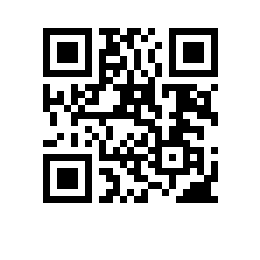 О проведении государственной итоговой аттестации студентов образовательной программы «Педагогическое образование» Института образования в 2021 годуПРИКАЗЫВАЮ:Провести в период с 16.06.2021 по 18.06.2021 государственную итоговую аттестацию студентов 2 курса образовательной программы магистратуры «Педагогическое образование», направления подготовки 44.04.01 «Педагогическое образование», Института образования, очной формы обучения.Включить в состав государственной итоговой аттестации следующие государственные аттестационные испытания: - защита выпускной квалификационной работы.Государственные аттестационные испытания организовать и провести с применением дистанционных технологий.Проведение государственных аттестационных испытаний сопровождать видеозаписью в установленном в НИУ ВШЭ порядке.Утвердить график проведения государственной итоговой аттестации согласно приложению.Установить окончательный срок загрузки итогового варианта выпускной квалификационной работы в информационную систему LMS до 27.05.2021.Директор департаментаобразовательных программИнститута образования					                               Т.Е. Хавенсон 